1.Пояснительная записка.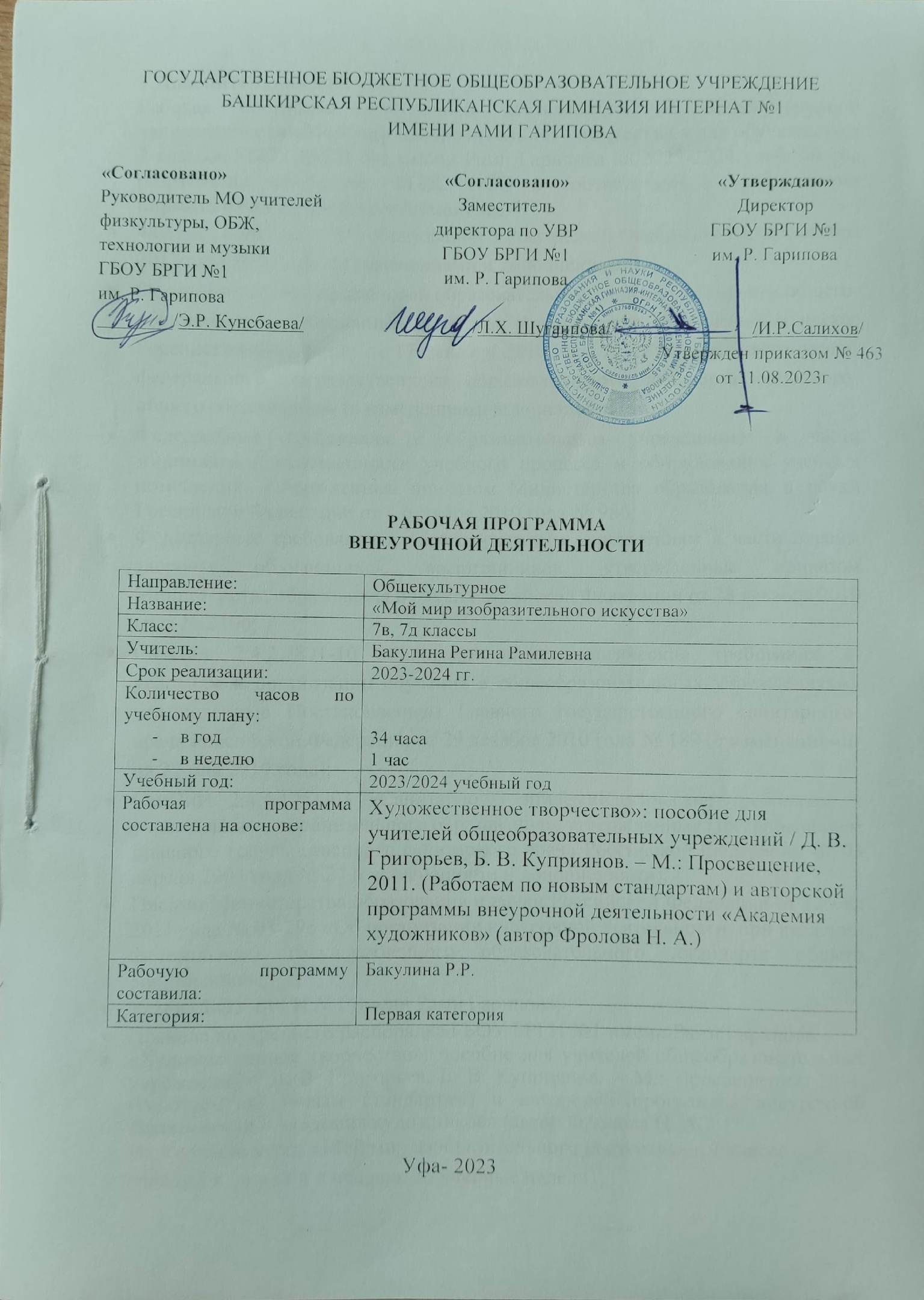 Рабочая программа внеурочной деятельности по общекульнурной направленности «Мой мир изобразительного искусства » для обучающихся  7 классов ГБОУ БРГИ №1 имени Рами Гарипова на 2023-2024 учебный год разработана на основе ФГОС ООО в соответствии с требованиями нормативных правовых документов:Федеральный закон "Об образовании в Российской Федерации" от 29 декабря 2012 года № 273-ФЗ (с изменениями и дополнениями);Федеральный государственный образовательный стандарт основного общего образования, утвержденный приказом Министерства образования и науки Российской Федерации от 17 декабря 2010 года № 1897 «Об утверждении федерального государственного образовательного стандарта основного общего образования» (с изменениями и дополнениями);Федеральные требования к образовательным учреждениям в части минимальной оснащенности учебного процесса и оборудования учебных помещений, утвержденные приказом Министерства образования и науки Российской Федерации от 4 октября 2010 года № 986;Федеральные требования к образовательным учреждениям в части охраны здоровья обучающихся, воспитанников, утвержденные приказом Министерства образования и науки Российской Федерации от 28 декабря 2010 года № 2106;СанПин 2.4.2.2821-10 «Санитарно-эпидемиологические требования к условиям и организации обучения в общеобразовательных учреждениях», утвержденные Постановлением Главного государственного санитарного врача Российской Федерации от 29 декабря 2010 года № 189 (с изменениями на 22 мая 2019 года);СанПиН 2.4.4.1251-03 «Санитарно – эпидемиологические требования к учреждениям дополнительного образования», утвержденные Постановлением Главного государственного санитарного врача Российской Федерации от 03 апреля 2003 года № 27 (с изменениями и дополнениями);Письмо Министерства образования и науки Российской Федерации от 12 мая 2011 года № 03-296 «Об организации внеурочной деятельности  при введении федерального государственного образовательного  стандарта общего образования»;Устав ГБОУ БРГИ №1 имени Рами Гарипова;Правила внутреннего распорядка ГБОУ БРГИ №1 имени Рами Гарипова.«Художественное творчество»: пособие для учителей общеобразовательных учреждений / Д. В. Григорьев, Б. В. Куприянов. – М.: Просвещение, 2011. (Работаем по новым стандартам) и авторской программы внеурочной деятельности «Академия художников» (автор Фролова Н. А.)   На изучение курса «Мой мир изобразительного искусства» в 7 классе отводится 34 ч (1 ч в неделю, 35 учебные недели)1. Планируемые результаты изучения учебного предметаВыпускник научится: 7 классиметь общее представление и рассказывать об особенностях архитектурно-художественных стилей разных эпох;понимать тенденции и перспективы развития современной архитектуры;различать образно-стилевой язык архитектуры прошлого;характеризовать и различать малые формы архитектуры и дизайна в пространстве городской среды;понимать плоскостную композицию как возможное схематическое изображение объемов при взгляде на них сверху;осознавать чертеж как плоскостное изображение объемов, когда точка – вертикаль, круг – цилиндр, шар и т. д.;применять в создаваемых пространственных композициях доминантный объект и вспомогательные соединительные элементы;применять навыки формообразования, использования объемов в дизайне и архитектуре (макеты из бумаги, картона, пластилина);создавать композиционные макеты объектов на предметной плоскости и в пространстве;создавать практические творческие композиции в технике коллажа, дизайн-проектов;получать представления о влиянии цвета на восприятие формы объектов архитектуры и дизайна, а также о том, какое значение имеет расположение цвета в пространстве архитектурно-дизайнерского объекта;приобретать общее представление о традициях ландшафтно-парковой архитектуры;характеризовать основные школы садово-паркового искусства;понимать основы краткой истории костюма;характеризовать и раскрывать смысл композиционно-конструктивных принципов дизайна одежды;использовать старые и осваивать новые приемы работы с бумагой, природными материалами в процессе макетирования архитектурно-ландшафтных объектов;отражать в эскизном проекте дизайна сада образно-архитектурный композиционный замысел;использовать графические навыки и технологии выполнения коллажа в процессе создания эскизов молодежных и исторических комплектов одежды;узнавать и характеризовать памятники архитектуры Древнего Киева. София Киевская. Фрески. Мозаики;Характеризовать и описывать архитектурные особенности соборов Московского Кремля;различать и характеризовать особенности древнерусской иконописи. Понимать значение иконы «Троица» Андрея Рублева в общественной, духовной и художественной жизни Руси;узнавать и описывать памятники шатрового зодчества;характеризовать особенности церкви Вознесения в селе Коломенском и храма Покрова-на-Рву;раскрывать особенности новых иконописных традиций в XVII веке. Отличать по характерным особенностям икону и парсуну;работать над проектом (индивидуальным или коллективным), создавая разнообразные творческие композиции в материалах по различным темам;различать стилевые особенности разных школ архитектуры Древней Руси;создавать с натуры и по воображению архитектурные образы графическими материалами и др.;работать над эскизом монументального произведения (витраж, мозаика, роспись, монументальная скульптура); использовать выразительный язык при моделировании архитектурного пространства;сравнивать, сопоставлять и анализировать произведения живописи Древней Руси;рассуждать о значении художественного образа древнерусской культуры;ориентироваться в широком разнообразии стилей и направлений изобразительного искусства и архитектуры XVIII – XIX веков;использовать в речи новые термины, связанные со стилями в изобразительном искусстве и архитектуре XVIII – XIX веков;выявлять и называть характерные особенности русской портретной живописи XVIII века;характеризовать признаки и особенности московского барокко;создавать разнообразные творческие работы (фантазийные конструкции) в материале. различать итальянские и русские традиции в архитектуре Московского Кремля. Характеризовать и описывать архитектурные особенности соборов Московского Кремля;Ученик получит возможность научиться:7 классиспользовать навыки коллективной работы над объемно- пространственной композицией; различать и характеризовать типы изображения в полиграфии (графическое, живописное, компьютерное, фотографическое);проектировать обложку книги, рекламы открытки, визитки и др.;создавать художественную композицию макета книги, журнала; характеризовать стиль модерн в архитектуре. Ф.О. Шехтель. А. Гауди;понимать основы сценографии как вида художественного творчества;понимать роль костюма, маски и грима в искусстве актерского перевоплощения;называть имена российских художников (А.Я. Головин, А.Н. Бенуа, М.В. Добужинский); характеризовать стиль модерн в архитектуре. Ф.О. Шехтель. А. Гауди;понимать различия в творческой работе художника-живописца и сценографа;применять полученные знания о типах оформления сцены при создании школьного спектакля; понимать специфику изображения в полиграфии;различать формы полиграфической продукции: книги, журналы, плакаты, афиши и др.);различать и характеризовать типы изображения в полиграфии (графическое, живописное, компьютерное, фотографическое);проектировать обложку книги, рекламы открытки, визитки и др.;создавать художественную композицию макета книги, журнала;применять в практике любительского спектакля художественно-творческие умения по созданию костюмов, грима и т. д. для спектакля из доступных материалов;добиваться в практической работе большей выразительности костюма и его стилевого единства со сценографией спектакля;использовать элементарные навыки основ фотосъемки, осознанно осуществлять выбор объекта и точки съемки, ракурса, плана как художественно-выразительных средств фотографии;применять в своей съемочной практике ранее приобретенные знания и навыки композиции, чувства цвета, глубины пространства и т. д.;понимать и объяснять синтетическую природу фильма.7 класс:Личностные результаты:- воспитание российской гражданской идентичности: патриотизма, любви и уважения к Отечеству, чувства гордости за свою Родину, прошлое и настоящее многонационального народа России; осознание своей этнической принадлежности, знание культуры своего народа, своего края, основ культурного наследия народов России и человечества; усвоение гуманистических, традиционных ценностей многонационального российского общества;-формирование осознанного, уважительного и доброжелательного отношения к другому человеку, его мнению, мировоззрению, культуре; готовности и способности вести диалог с другими людьми и достигать в нем взаимопонимания;- осознание значения семьи в жизни человека и общества, принятие ценности семейной жизни, уважительное и заботливое отношение к членам семьи;-развитие способности наблюдать реальный мир, способности воспринимать, анализировать  и  структурировать визуальный образ на основе  его эмоционально -  нравственной оценке-формирование коммуникативной компетентности в общении и сотрудничестве со сверстниками, взрослыми в процессе образовательной, творческой деятельности;Метапредметные результаты:-умение самостоятельно определять цели своего обучения, ставить и формулировать для себя новые задачи в учебе и познавательной деятельности, развивать мотивы и интересы своей познавательной деятельности;-умение самостоятельно планировать пути достижения целей, в том числе альтернативные, осознанно выбирать наиболее эффективные способы решения учебных и познавательных задач;-умение соотносить свои действия с планируемыми результатами, осуществлять контроль своей деятельности в процессе достижения результата, определять способы действий в рамках предложенных условий и требований, корректировать свои действия в соответствии с изменяющейся ситуацией;-развитие художественно- образного мышления  как неотъемлемой части целостного мышления человека-формирование способности к целостному художественному восприятию мираПредметные результаты:- формирование основ художественной культуры обучающихся как части их общей духовной культуры, как особого способа познания жизни и средства организации общения; развитие эстетического, эмоционально-ценностного видения окружающего мира; развитие наблюдательности, способности к сопереживанию, зрительной памяти, художественного вкуса и творческого воображения;-развитие визуально-пространственного мышления как формы эмоционально-ценностного освоения мира, самовыражения и ориентации в художественном и нравственном пространстве культуры;-эмоционально- ценностное отношение к искусству и жизни, осознание и принятие системы общечеловеческих ценностей;-воспитание уважения к истории культуры своего Отечества, выраженной в архитектуре, изобразительном искусстве, в национальных образах предметно-материальной и пространственной среды, в понимании красоты человека;-приобретение опыта создания художественного образа в разных видах и жанрах визуально-пространственных искусств; изобразительных, декоративно-прикладных;- приобретение опыта работы различными художественными материалами и в разных техниках;-развитие потребности в общении с произведениями изобразительного искусства, освоение практических умений и навыков восприятия, интерпретации и оценки произведений искусства; формирование активного отношения к традициям художественной культуры как смысловой, эстетической и личностно-значимой ценности; устойчивого интереса к творческой деятельности.2. Содержание учебного курса 7 класс Искусство полиграфии-3 часаСпецифика изображения в полиграфии. Формы полиграфической продукции (книги, журналы, плакаты, афиши, открытки, буклеты). Типы изображения в полиграфии (графическое, живописное, компьютерное фотографическое). Искусство шрифта. Композиционные основы макетирования в графическом дизайне. Проектирование обложки книги, рекламы, открытки, визитной карточки. Конструктивное искусство: архитектура и дизайн - 12часовХудожественный язык конструктивных искусств. Роль искусства в организации предметно – пространственной среды жизни человека. От плоскостного изображения к объемному макету.Здание как сочетание различных объемов. Понятие модуля. Важнейшие архитектурные элементы здания. Вещь как сочетание объемов и как образ времени. Единство художественного  и функционального в вещи. Форма и материал. Цвет в архитектуре и дизайне. Архитектурный образ как понятие эпохи (Ш.Э. ле Корбюзье). Тенденции и перспективы развития современной архитектуры. Жилое пространство города (город, микрорайон, улица). Природа и архитектура. Ландшафтный дизайн. Основные школы садово-паркового искусства. Русская усадебная культура XVIII - XIX веков. Искусство флористики. Проектирование пространственной и предметной среды. Дизайн моего сада. История костюма.Композиционно - конструктивные принципы дизайна одежды. Изобразительное искусство и архитектура России XI –XVII вв. - 4 часаКрасота и своеобразие архитектуры Владимиро-Суздальской Руси. Архитектура Великого Новгорода.Образный мир древнерусской живописи (Андрей Рублев, Феофан Грек, Дионисий). Соборы Московского Кремля. Шатровая архитектура (церковь Вознесения Христова в селе Коломенском, Храм Покрова на Рву). Изобразительное искусство «бунташного века» (парсуна). Московское барокко.Взаимосвязь истории искусства и истории человечества - 3 часаТрадиции и новаторство в изобразительном искусстве XX века (модерн, авангард, сюрреализм). Модерн в русской архитектуре (Ф. Шехтель). Стиль модерн в зарубежной архитектуре (А. Гауди). Крупнейшие художественные музеи мира и их роль в культуре (Прадо, Лувр, Дрезденская галерея).Изображение в синтетических и экранных видах искусства и художественная фотография -12 часовРоль изображения в синтетических искусствах. Театральное искусство и художник. Сценография – особый вид художественного творчества. Костюм, грим и маска. Театральные художники начала XX века (А.Я. Головин, А.Н. Бенуа, М.В. Добужинский). Опыт художественно-творческой деятельности. Создание художественного образа в искусстве фотографии. Особенности художественной фотографии. Выразительные средства фотографии (композиция, план, ракурс, свет, ритм и др.). Изображение в фотографии и в живописи. Изобразительная природа экранных искусств. Специфика киноизображения: кадр и монтаж. Кинокомпозиция и средства эмоциональной выразительности в фильме (ритм, свет, цвет, музыка, звук). Документальный, игровой и анимационный фильмы. Коллективный процесс творчества в кино (сценарист, режиссер, оператор, художник, актер). Мастера российского кинематографа (С.М. Эйзенштейн, С.Ф. Бондарчук, А.А. Тарковский, Н.С. Михалков). Телевизионное изображение, его особенности и возможности (видеосюжет, репортаж и др.).Художественно-творческие проекты.Итого: 34 часа3. Тематическое планирование с определением основных видов учебной деятельности обучающихся основного общего образования3. Тематическое планирование с определением основных видов учебной деятельности обучающихся основного общего образования3. Тематическое планирование с определением основных видов учебной деятельности обучающихся основного общего образования3. Тематическое планирование с определением основных видов учебной деятельности обучающихся основного общего образования3. Тематическое планирование с определением основных видов учебной деятельности обучающихся основного общего образования3. Тематическое планирование с определением основных видов учебной деятельности обучающихся основного общего образования3. Тематическое планирование с определением основных видов учебной деятельности обучающихся основного общего образования3. Тематическое планирование с определением основных видов учебной деятельности обучающихся основного общего образования7 класс7 класс7 класс7 класс7 класс7 класс7 класс7 класс№п/пРазделДата проведенияДата проведенияТемыКол-вочасовОсновные виды деятельности обучающихся№п/пРазделпо планупо фактуТемыКол-вочасовОсновные виды деятельности обучающихся1.Искусство полиграфии01.09-02.09Специфика изображения в полиграфии. Формы полиграфической продукции (книги, журналы, плакаты, афиши, открытки, буклеты). 1Понимать и объяснять образно-информационную цельность синтеза слова и изображения в плакате и рекламе.Создавать творческую работу в материале.2.Искусство полиграфии04.09-09.09Типы изображения в полиграфии (графическое, живописное, компьютерное фотографическое). Искусство шрифта.1Понимать букву как исторически сложившееся обозначение звука.Различать «архитектуру» шрифта иособенности шрифтовых гарнитур.Применять печатное слово, типографскую строку в качестве элементов графической композиции.3.Искусство полиграфии11.09-16.09Композиционные основы макетирования в графическом дизайне. Проектирование обложки книги, рекламы, открытки, визитной карточки и др.1Узнавать  элементы, составляющие конструкцию и художественное оформление книги, журнала.Выбирать и использовать различные способы компоновки книжного и журнального разворота.Создавать практическую творческую работу в материале.4.Конструктивное искусство: архитектура и дизайн 18.09-23.09Художественный язык конструктивных искусств. Роль искусства в организации предметно – пространственной среды жизни человека. 1Находить в окружающем рукотворном мире примеры плоскостных и объемно-пространственных композиций.5Конструктивное искусство: архитектура и дизайн 25.09-30.09От плоскостного изображения к объемному макету.1Развивать пространственное воображение.Понимать плоскостную композицию как возможное схематическое изображение объемов при взгляде на них сверху.Осознавать чертеж как плоскостное изображение объемов,6.Конструктивное искусство: архитектура и дизайн 02.10-07.10От плоскостного изображения к объемному макету.1Развивать пространственное воображение.Понимать плоскостную композицию как возможное схематическое изображение объемов при взгляде на них сверху.Осознавать чертеж как плоскостное изображение объемов,7.Конструктивное искусство: архитектура и дизайн 09.10-14.10Здание как сочетание различных объемов. Понятие модуля1Понимать и объяснять структуру различных типов зданий, выявлять горизонтальные, вертикальные, наклонные элементы, входящие в них.Применять модульные элементы в создании эскизного макета дома.8.Конструктивное искусство: архитектура и дизайн 16.10-21.10Важнейшие архитектурные элементы здания.1Иметь представление и рассказывать о главных архитектурных элементах здания, их изменениях в процессе исторического развития.Создавать разнообразные творческие работы (фантазийные конструкции) в материале.9.Конструктивное искусство: архитектура и дизайн 23.10-28.10Вещь как сочетание объемов и как образ времени. Единство художественного и функционального в вещи. Форма и материал.1Понимать общее и различное во внешнем облике вещи и здания, уметь выявлять сочетание объемов, образующих форму вещи.Осознавать дизайн вещи одновременно как искусство и как социальное проектирование, уметь объяснять это.10.Конструктивное искусство: архитектура и дизайн 06.11-11.11Цвет в архитектуре и дизайне. Архитектурный образ как понятие эпохи (Ш.Э. ле Корбюзье). 1Получать представления о влиянии цвета на восприятие формы объектов архитектуры и дизайна, а также о том, какое значение имеет расположение цвета в пространстве архитектурно-дизайнерского объекта.Понимать и объяснять особенности цвета в живописи, дизайне, архитектуре.Выполнять коллективную творческую работу по теме.11.Конструктивное искусство: архитектура и дизайн 13.11-18.11Тенденции и перспективы развития современной архитектуры. Жилое пространство города. (город, микрорайон, улица). 1Рассматривать и объяснять планировку города как способ оптимальной организации образа жизни людей.Создавать практические творческие работы, развивать чувство композиции.12.Конструктивное искусство: архитектура и дизайн 20.11-25.11Природа и архитектура. Ландшафтный дизайн.1Узнавать о различных вариантах планировки дачной территории.Совершенствовать приемы работы с различными материалами в процессе создания проекта садового участка.Применять навыки сочинения объемно-пространственной композиции в формировании букета по принципам икэбаны.13.Конструктивное искусство: архитектура и дизайн 27.11-02.12Основные школы садово-паркового искусства. Русская усадебная культура XVIII - XIX веков. 1Знать основные школы садово-паркового искусства, различать известные русские особняки 18-19 веков.14.Конструктивное искусство: архитектура и дизайн 04.12-09.12Искусство флористики. Проектирование пространственной и предметной среды. Дизайн моего сада1Преобретать и применять навыки сочинения объемно-пространственной композиции в формировании букета по принципам икэбаны.15.Конструктивное искусство: архитектура и дизайн 11.12-16.12История костюма.1Приобретать общее представление о технологии создания одежды.Понимать как применять законы композиции в процессе создания одежды (силуэт, линия, фасон), использовать эти законы на практике.16.Конструктивное искусство: архитектура и дизайн 18.12-23.12Композиционно - конструктивные принципы дизайна одежды.1Приобретать общее представление о технологии создания одежды.Понимать как применять законы композиции в процессе создания одежды (силуэт, линия, фасон), использовать эти законы на практике.Осознавать двуединую природу моды как нового эстетического направления17.Изобразительное искусство и архитектура России XI –XVII вв. 25.12-29.12Красота и своеобразие архитектуры Владимиро-Суздальской Руси. Архитектура Великого Новгорода.1Иметь представление и рассказывать о главных элементах архитектуры Владимира, Н.Новгорода, их особенностях.Создавать разнообразные творческие работы  в материале.18.Изобразительное искусство и архитектура России XI –XVII вв. 09.01-13.01Образный мир древнерусской живописи (Андрей Рублев, Феофан Грек, Дионисий).1Знать имена выдающихся художников-иконописцев и их произведения.Уметь воспринимать произведения искусства великих мастеров. 19.Изобразительное искусство и архитектура России XI –XVII вв. 15.01-20.01Соборы Московского Кремля. Шатровая архитектура (церковь Вознесения Христова в селе Коломенском, Храм Покрова на Рву).1Иметь представление и рассказывать о главных храмах Московского Кремля, их особенностях. Оценивать красоту храма в Коломенском, храма Покрова на Рву  20Изобразительное искусство и архитектура России XI –XVII вв. 22.01-27.01Изобразительное искусство «бунташного века» (парсуна). Московское барокко.1Знать отличительные особенности парсуны, произведения известных мастеров. Узнавать и характеризовать архитектуру Московского барокко в Петербурге, Царском селе.21.Взаимосвязь истории искусства и истории человечества30.01-04.02Традиции и новаторство в изобразительном искусстве XX века (модерн, авангард, сюрреализм). 1Знать отличительные особенности стилей  искусства: модерн, авангард, сюрреализм. Уметь характеризовать произведения живописи XX в.22.Взаимосвязь истории искусства и истории человечества05.02-10.02Модерн в русской архитектуре (Ф. Шехтель). Стиль модерн в зарубежной архитектуре (А. Гауди). 1Знать основные отличительные особенности модерна в архитектуре, уметь проводить сравнительный анализ русской и зарубежной архитектуры23.Взаимосвязь истории искусства и истории человечества12.02-17.02Крупнейшие художественные музеи мира  и их роль в культуре (Прадо, Лувр, Дрезденская галерея).1Знать краткую историю музея. Уметь воспринимать произведения искусства и аргументировать. анализировать разные уровни  своего восприятия, понимать изобразительные метафоры.24.Изображение в синтетических и экранных видах искусства и художественная фотография19.02-24.02Роль изображения в синтетических искусствах. Театральное искусство и художник. 1Понимать соотнесение правды и условности в актёрской игре и сценографии спектакля.Узнавать, что актёр – основа театрального искусства и носитель его специфики.Понимать, что все замыслы художника и созданное им оформление живут на сцене только через актёра, благодаря его игре.25.26.02-02.03Сценография – особый вид художественного творчества. Костюм, грим и маска. Театральные художники начала XX века. (А.Я. Головин, А.Н. Бенуа, М.В. Добужинский) 1Узнавать, что образное решение сценического пространства спектакля и облика его персонажей составляют основную творческую задачу театрального художника.Понимать различия в творческой работе художника-живописца и сценографа.Приобретать представление об исторической эволюции театрально-декорационного искусства и типах сценического оформления и уметь их творчески использовать в своей сценической практике.26.04.03-09.03Опыт художественно-творческой деятельности. Создание художественного образа в искусстве фотографии. 1Понимать специфику изображения в фотографии, его эстетическую условность, несмотря на все его правдоподобие. Различать особенности художественно-образного языка, на котором «говорят» картина и фотография.Осознавать, что фотографию делает искусством не аппарат, а человек, снимающий этим аппаратом.Иметь представление о различном соотношении объективного и субъективного в изображении мира на картине и на фотографии27.11.03- 16.03Особенности художественной фотографии. Выразительные средства фотографии (композиция, план, ракурс, свет, ритм и др.). 1Понимать и объяснять роль света как художественного средства в искусстве фотографии.Уметь работать с освещением для передачи объёма и фактуры вещи при создании художественно-выразительного фотонатюрморта.Приобретать навыки композиционной и тональной обработки фотоснимка при помощи различных компьютерных программ.28.18.03-23.03Изображение в фотографии и в живописи. 1Различать особенности художественно-образного языка, на котором «говорят» картина и фотография. Иметь представление о различном соотношении объективного и субъективного в изображении мира на картине и на фотографии29.01.04-06.04Изобразительная природа экранных искусств. Специфика киноизображения: кадр и монтаж. 1Понимать и объяснять значение информационно-эстетической и историко-документальной ценности фотографии.Осваивать навыки оперативной репортажной съёмки события и учиться владеть основами операторской грамоты, необходимой в жизненной практике.30.08.04-13.04Кинокомпозиция и средства эмоциональной выразительности в фильме (ритм, свет, цвет, музыка, звук). 1Узнавать, что телевидение прежде всего является средством массовой информации, транслятором самых различных событий и зрелищ, в том числе и произведений искусства, не будучи при этом новым видом искусства.Понимать многофункциональное назначение телевидения как СМИ и культуры.Узнавать, что неповторимую специфику телевидения составляет прямой эфир.31.15.04-27.04Документальный, игровой и анимационный фильмы. Коллективный процесс творчества в кино. (сценарист, режиссер, оператор, художник, актер). 1Осознавать общность творческого процесса при создании любой телевизионной передачи и кинодокументалистики.Приобретать и использовать опыт документальной съёмки и тележурналистики для формирования школьного телевидения.32.29.04-04.05Мастера российского кинематографа (С.М. Эйзенштейн, С.Ф. Бондарчук, А.А. Тарковский, Н.С. Михалков). 1Приобретать представление о коллективном процессе создания фильма, в котором участвуют не только творческие работники, но и технологи, инженеры и специалисты многих иных профессий.Понимать и объяснять, что современное кино является мощнейшей индустрией.Узнавать, что решение изобразительного строя фильма является результатом совместного творчества режиссёра, оператора и художника.Приобретать представление о роли художника-постановщика в игровом фильме, о творческих задачах, стоящих перед ним, и о многообразии художнических профессий в современном кино.33.06.05-11.05Телевизионное изображение, его особенности и возможности (видеосюжет, репортаж и др.).1Приобретать представления о художнической природе операторского мастерства и уметь применять полученные знания по композиции и построению кадра.Овладевать азами операторской грамоты, техники съёмки и компьютерного монтажа, чтобы эффективно их применять в работе над своим видео.Уметь смотреть и анализировать с точки зрения режиссёрского, монтажно-операторского искусства фильмы мастеров кино34 13.05-18.05Художественно-творческие проекты.1Приобретение опыта выступления и защиты своего проекта. Оценивать собственную художественную деятельность  и деятельность своих сверстниковИтого: 34